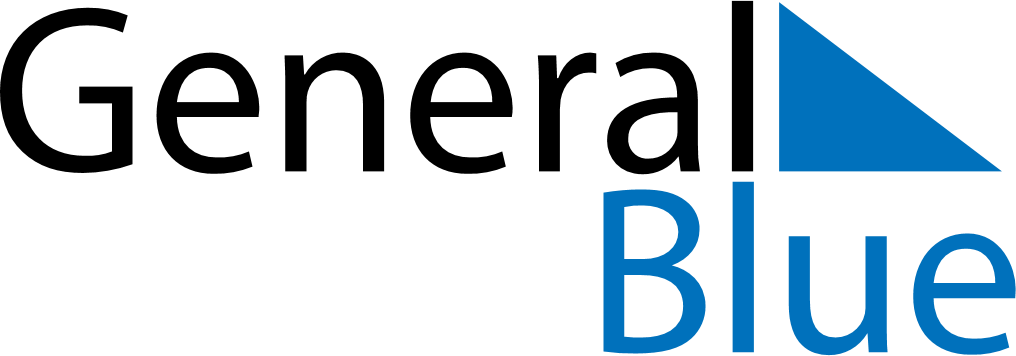 October 2030October 2030October 2030October 2030CyprusCyprusCyprusSundayMondayTuesdayWednesdayThursdayFridayFridaySaturday123445Cyprus Independence Day678910111112131415161718181920212223242525262728293031National Holiday